Дайджест поручений и заявлений Президента и Правительства России, представителей федеральных органов власти Российской Федерации в сфере ТЭК, 12–19 января 2024 года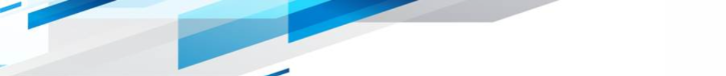   ПОЛИТИЧЕСКИЕ И ОБЩЕЭКОНОМИЧЕСКИЕ ВОПРОСЫ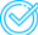 16 января – Президент Российской Федерации Владимир Путин провел встречу с главами муниципальных образований субъектов Российской Федерации – участниками Всероссийского муниципального форума «Малая родина – сила России».16 января – Министр строительства и ЖКХ Российской Федерации Ирек Файзуллин провел совещания с профильными комитетами  Федерального Собрания Российской Федерации по совершенствованию регулирования в сфере ЖКХ, а также вопросам прохождения осенне-зимнего периода.17 января – Президент Российской Федерации Владимир Путин провел совещание с членами Правительства Российской Федерации по вопросу подведения экономических итогов 2023 года.17 января – Заместитель Председателя Правительства Российской Федерации Александр Новак провел первое заседание организационного комитета по подготовке и проведению международного форума «Российская энергетическая неделя».
   НЕФТЬ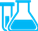 15 января – Министерство энергетики Российской Федерации и нефтяные компании на оперативном штабе разработали меры для продолжения бесперебойного обеспечения топливом внутреннего рынка на период ремонта предприятия ООО «ЛУКОЙЛ-Нижегороднефтеоргсинтез».  ГАЗ 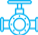 17 января – Комитет Государственной Думы Федерального Собрания Российской Федерации по энергетике одобрил к принятию в первом чтении законопроект, который закрепляет практику заключения регуляторных контрактов между органами власти и газораспределительными организациями.  ЭЛЕКТРОЭНЕРГЕТИКА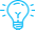 16 января – Правительство Российской Федерации утвердило поправки в Правила оптового рынка электрической энергии и мощности, предполагающие продление до 31 декабря 2024 года срока действия механизма экономии ресурсов газовых турбин.16 января – Министерство энергетики Российской Федерации утвердило требования к качеству электрической энергии, в том числе распределение обязанностей по его обеспечению между субъектами электроэнергетики и потребителями электрической энергии.17 января – Комитет Государственной Думы Федерального Собрания Российской Федерации по энергетике провел предварительное рассмотрение проекта изменений в Федеральный закон «О теплоснабжении» в части повышения надежности и безопасности систем теплоснабжения.17 января – Российское энергетическое агентство Минэнерго России подготовило ГОСТ Р 71152-2023 «Методология бенчмаркинга энергетической эффективности».
18 января – Председатель Государственной Думы Федерального Собрания Российской Федерации Вячеслав Володин поручил провести анализ концессионных соглашений в сфере ЖКХ.
19 января – АО «Системный оператор Единой энергетической системы» опубликовало «Отчет о функционировании Единой энергетической системы России в 2023 году». ВОЗОБНОВЛЯЕМЫЕ ИСТОЧНИКИ ЭНЕРГИИ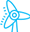 15 января – Директор Департамента развития электроэнергетики Министерства энергетики Российской Федерации Андрей Максимов выступил на заседании Ассамблеи Международного агентства по возобновляемой энергетике.    РЕГИОНАЛЬНАЯ ПОВЕСТКА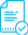 16 января – Председатель Государственной Думы Федерального Собрания Российской Федерации Вячеслав Володин призвал депутатский корпус брать под личный контроль случаи с перебоями электро- и теплоснабжения в регионах.18 января – Правительство Российской Федерации подготовило законопроект о расширении границ арктической зоны, в которую войдут два муниципалитета Ханты-Мансийского автономного округа – Березовский и Белоярский.   КАДРЫ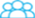 15 января – Операционным директором ПАО «ЭН+ ГРУП» назначен Владимир Колмогоров, занимавший ранее должность первого заместителя генерального директора по технической политике.18 января – Исполняющим обязанности директора ООО «Газпром межрегионгаз Нижний Новгород» назначен заместитель по реализации газа Андрей Горбенко. ООО «Газпром газораспределение Нижний Новгород» в качестве исполняющего обязанности руководителя возглавил главный инженер компании Андрей Каширин.  МИРОВАЯ ПОВЕСТКА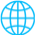 15 января – Президент Российской Федерации Владимир Путин провел телефонный разговор с Премьер-министром Республики Индия Нарендрой Моди.17 января – Россия и Казахстан подписали соглашение об увеличении транзита российской нефти в Китай до 10 млн тонн в год по нефтепроводу Туймазы - Омск - Новосибирск-2 и по направлению Атасу (Казахстан) - Алашанькоу (Китай).18 января – Председатель Правительства Российской Федерации Михаил Мишустин провел встречу с Председателем Кабинета министров Киргизской Республики Акылбеком Жапаровым, в ходе которой обсуждались вопросы сотрудничества двух стран в энергетике.18 января – Заместитель Председателя Правительства Российской Федерации Алексей Оверчук провел встречу с Председателем Кабинета министров Киргизской Республики – Руководителем Администрации Президента Киргизской Республики Акылбеком Жапаровым по вопросам сотрудничества в энергетике.